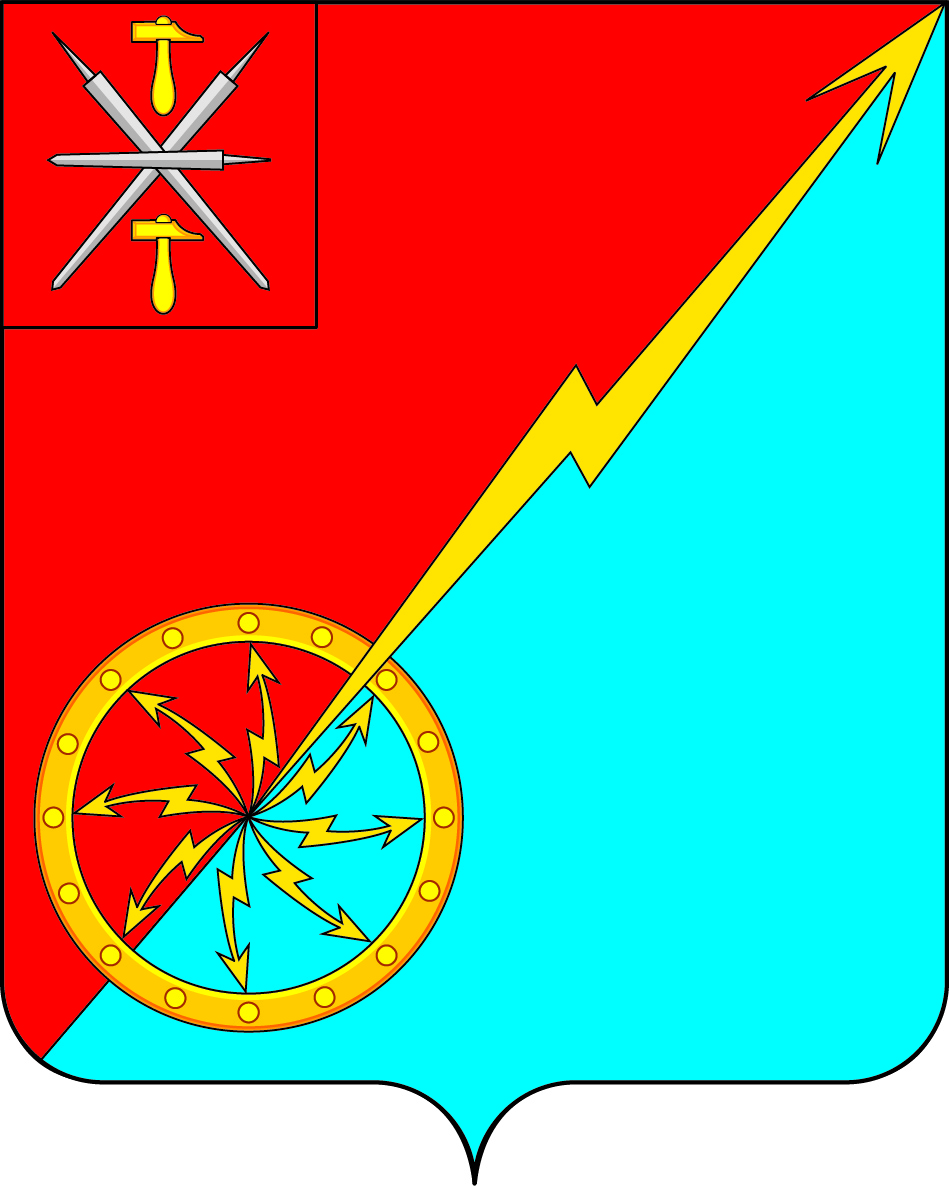 О проведении публичных слушаний по вопросу внесения изменений в решение Собрания депутатов муниципального образования город Советск Щекинского района от 25.08.2011 г № 54-133 «Об утверждении правил землепользования и застройки муниципального образования город Советск Щекинского района» в отношении территории по адресу: Щекинский район, МО г. Советск, г. Советск, ул. Школьная, в районе д. 1а В соответствии со ст. 24 Градостроительного кодекса РФ, Федеральным законом от 06.10.2003 г. № 131-ФЗ «Об общих принципах организации местного самоуправления в Российской Федерации», на основании Устава муниципального образования город Советск Щекинского района и решения Собрания депутатов муниципального образования город Советск Щекинского района от 21.11.2006 г. № 17-1 «О Положении «Об организации и проведении публичных слушаний в муниципальном образовании город Советск», Собрание депутатов МО г. Советск Щекинского района РЕШИЛО:1. Обсудить вопрос внесения изменений в решение Собрания депутатов МО г. Советск Щекинского района от 25.08.2011 г. № 54-133 «Об утверждении правил землепользования и застройки муниципального образования город Советск Щекинского района» в отношении территории по адресу: Щекинский район, МО г. Советск, г. Советск, ул. Школьная, в районе д. 1а на публичных слушаниях (Приложение 1).2. Назначить публичные слушания по вопросу внесения изменений в решение Собрания депутатов МО г. Советск Щекинского района от 25.08.2011 г № 54-133 «Об утверждении правил землепользования и застройки муниципального образования город Советск Щекинского района» в отношении территории по адресу: Щекинский район, МО г. Советск, г. Советск, ул. Школьная, в районе д. 1а на 18 октября 2016 года. Время проведения публичных слушаний: 16-45.3. Определить место проведения слушаний – г. Советск, пл. Советов, д. 1, зал заседаний.4. Установить, что предложения и замечания по вопросу внесения изменений в решение Собрания депутатов МО г. Советск Щекинского района от 25.08.2011 г № 54-133 «Об утверждении правил землепользования и застройки муниципального образования город Советск Щекинского района» в отношении территории по адресу: Щекинский район, МО г. Советск, г. Советск, ул. Школьная, в районе д. 1а принимаются комиссией по подготовке и проведению публичных слушаний из четырех человек до 17 октября 2016 года с 8-30 до 16-30 по адресу: г. Советск, пл. Советов, д. 1 (приемная главы администрации) (приложение 2).5. Установить место расположения комиссии по подготовке и проведению публичных слушаний по адресу: город Советск, площадь Советов, дом 1, приемная главы администрации. Провести первое заседание комиссии 29.09.2016 года.6. Настоящее решение обнародовать на информационном стенде администрации МО г. Советск Щекинского района (г. Советск, пл. Советов, д. 1) и разместить на официальном сайте МО г. Советск в сети Интернет.7. Контроль за исполнением настоящего решения оставляю за собой.8. Настоящее решение вступает в силу со дня обнародования.Глава муниципального образования                                    Н. Б. Ермаковагород Советск Щекинского района                                                  Приложение 1 к решению Собрания депутатов муниципального образованиягород Советск Щекинского от 27 сентября 2016г. № 37-114                                   ПРОЕКТО внесения изменений в решение Собрания депутатов муниципального образования город Советск Щекинского района от 25.08.2011 г № 54-133 «Об утверждении правил землепользования и застройки муниципального образования город Советск Щекинского района» в отношении территории по адресу: Щекинский район, МО г. Советск, г. Советск, ул. Школьная, в районе д. 1аВ соответствии со статьями 31-33,39,40 Градостроительного Кодекса РФ, главой 3 Правил землепользования и застройки муниципального образования город Советск Щекинского района, утвержденных решением Собрания депутатов муниципального образования город Советск Щекинского района   от 25.08.2011 № 54-133, Уставом муниципального образования город Советск Щекинского района, Собрание депутатов муниципального образования город Советск Щекинского района РЕШИЛО:     1. Внести в  графическую часть Правил землепользования и застройки муниципального образования город Советск Щекинского района следующие изменения:- земельный участок площадью 0,1727 га, расположенный по адресу: Тульская обл., Щекинский район, МО г. Советск, г. Советск, ул. Школьная, в районе д. 1а зону Р1-П  – зона парков, скверов изменить на  Ж1 – зона застройки индивидуальными жилыми домами усадебного типа.2. Настоящее решение опубликовать в средствах массовой информации и разместить на официальном сайте МО г. Советск в сети Интернет.3. Настоящее решение вступает в силу со дня опубликования.Глава муниципального образованиягород Советск Щекинского района                                     Н. Б. ЕрмаковаПриложение 2к решению Собрания депутатовмуниципального образованиягород Советск Щекинского районаот 27 сентября 2016 г. № 37-114СОСТАВкомиссии по подготовке и проведению публичных слушаний по проекту решения Собрания депутатов муниципального образования город Советск Щекинского района от 25.08.2011 г № 54-133 «Об утверждении правил землепользования и застройки муниципального образования город Советск Щекинского района» в отношении территории по адресу: Щекинский район, МО г. Советск, г. Советск, ул. Школьная, в районе д. 1аСобрание депутатов муниципального образованияСобрание депутатов муниципального образованиягород Советск Щекинского районагород Советск Щекинского районаIII созываIII созываРЕШЕНИЕРЕШЕНИЕот 27 сентября 2016 года№ 37-114Собрание депутатов муниципального образованияСобрание депутатов муниципального образованиягород Советск Щекинского районагород Советск Щекинского районаIII созываIII созываРЕШЕНИЕРЕШЕНИЕот ___ ___________ 2016 года№ ________№ п/пФ. И. О.Статус, должность1Глазков В. А.Заместитель председателя Собрания депутатов муниципального образования город Советск Щекинского района2Алехина Н. В.Консультант отдела по административно-правовым вопросам и земельно-имущественным отношениям3Пузочкина О. А. Начальник отдела по административно-правовым вопросам и земельно-имущественным отношениям4Аносова Е. Н.Инженер по работе с населением МКУ «СГУЖиБ»